						                            ΑΔΑΜ:Πρόσκληση εκδήλωσης ενδιαφέροντος για την προμήθεια μέσων ατομικής προστασίας για τις Υπηρεσίες της Π.Ε. Λασιθίου έτους 2024Ο Αντιπεριφερειάρχης ΛασιθίουΈχοντας υπόψη:Τις διατάξεις του Ν. 3852/2010 (ΦΕΚ 87 Α΄/7-6-2010) «Νέα Αρχιτεκτονική της Αυτοδιοίκησης και της Αποκεντρωμένης Διοίκησης – Πρόγραμμα Καλλικράτης», όπως ισχύει.Την με αριθμ. 1218/16-2-2021 (ΦΕΚ 762 τ.Β΄) απόφαση της Συντονίστριας της Αποκεντρωμένης Διοίκησης Κρήτης «Έγκριση τροποποίησης του Οργανισμού Εσωτερικής Υπηρεσίας της Περιφέρειας Κρήτης».Την με αρ. πρωτ. 242575/01-10-2019 (ΦΕΚ 3732 τ.Β’ 8-10-2019) απόφαση περί μεταβίβασης και ανάθεσης αρμοδιοτήτων στους Αντιπεριφερειάρχες Περιφέρειας Κρήτης. Τις Διατάξεις του Ν. 4270/14 «Αρχές δημοσιονομικής διαχείρισης και εποπτείας (ενσωμάτωση της Οδηγίας 2011/85/ΕΕ) – Δημόσιο Λογιστικό και άλλες διατάξεις» όπως τροποποιήθηκε και ισχύει.Τον Ν. 4412/2016 «Δημόσιες συμβάσεις έργων, προμηθειών και υπηρεσιών (προσαρμογή στις Οδηγίες 201/24/ΕΕ και 2014/25/ΕΕ) όπως τροποποιήθηκε και ισχύει.Το Π.Δ. 80/2016 (ΦΕΚ 145/Α/05-08-2016) «Ανάληψη υποχρεώσεων από τους Διατάκτες» όπως τροποποιήθηκε και ισχύει.Το με αρ. πρωτ. 331378/27-10-2022 έγγραφο της εταιρείας ErgoProlipsis, τεχνικός σύμβουλος της Π.Ε. Λασιθίου. Το με αρ. πρωτ. 292697/07-09-2023 (ΑΔΑΜ: 23REQ013367161) αίτημα της Δ/νσης Διοικητικού Οικονομικού.Την με α.α 3729/07-09-2023 (ΑΔΑΜ: 23REQ013367395) απόφαση ανάληψης υποχρέωσης.σας καλείνα υποβάλλετε έγγραφη κλειστή οικονομική προσφορά στην Περιφερειακή Ενότητα Λασιθίου, Δ/νση Διοικητικού – Οικονομικού, Τμήμα Προμηθειών Προσόδων και Περιουσίας έως την Δευτέρα 18/09/2023 και ώρα 14:00 μ.μ., για την προμήθεια μέσων ατομικής προστασίας για τους υπαλλήλους των Υπηρεσιών της Π.Ε. Λασιθίου με συνολικό προϋπολογισμό 36.902,40 συμπεριλαμβανομένου ΦΠΑ και δικαιώματος προαίρεσης 20%, για τις ανάγκες της Π.Ε. Λασιθίου. Αναλυτική περιγραφή των όρων της πρόσκλησης και των τεχνικών προδιαγραφών των προς προμήθεια ειδών περιλαμβάνονται στα παραρτήματα Α΄ και Β΄.Η διάρκεια της σύμβασης ορίζεται για ένα έτος, από την ημερομηνία υπογραφής της ή μέχρι εξαντλήσεως του ποσού.Η δαπάνη θα βαρύνει τον ειδικό φορέα 072 ΚΑΕ 1459.01 «Λοιπές προμήθειες για μη μισθολογικές παροχές στους εργαζόμενους σχετιζόμενες με την ορθή λειτουργία του φορέα (περιλαμβάνονται δαπάνες παροχής γάλακτος μέσων ατομικής προστασίας κ.λπ.) τρεχ. Χρ.Η παρούσα Πρόσκληση δημοσιεύεται στο Διαδίκτυο: στο Κεντρικό Ηλεκτρονικό Μητρώο Δημοσίων Συμβάσεων στην ιστοσελίδα www.eprocurement.gov.gr, καθώς και στην ιστοσελίδα της Περιφέρειας Κρήτης www.crete.gov.gr. ΠΑΡΑΡΤΗΜΑ Α΄ΟΡΟΙ ΠΡΟΣΚΛΗΣΗΣΑ. Αντικείμενο της πρόσκλησηςΑντικείμενο της παρούσας πρόσκλησης είναι η προμήθεια μέσων ατομικής προστασίας για τους υπαλλήλους των Υπηρεσιών της Π.Ε. Λασιθίου, με συνολικό προϋπολογισμό 36.902,40 ευρώ, στο οποίο συμπεριλαμβάνεται το δικαίωμα προαίρεσης 20% και το Φ.Π.Α., με την διαδικασία της απευθείας ανάθεσης. Για την αποδοχή της προσφοράς, απαιτείται, το σύνολο των ειδών της παρούσας (βλ. ΠΑΡΑΡΤΗΜΑ Β’). Οι τεχνικές προδιαγραφές των προμηθευόμενων προϊόντων περιγράφονται αναλυτικά στο ΠΑΡΑΡΤΗΜΑ Β’. Η υποβολή προσφοράς αποτελεί τεκμήριο ότι ο προσφέρων έχει λάβει πλήρη γνώση και αποδέχεται τους όρους καθώς και τις τεχνικές προδιαγραφές της παρούσας πρόσκλησης.Τα δικαιώματα προαίρεσης ασκούνται κατά την διάρκεια εκτέλεσης της σύμβασης, με μονομερή δήλωση (Απόφαση) του Αρμόδιου Οργάνου της Αναθέτουσας Αρχής και χωρίς υπέρβαση του συνολικού προϋπολογισμού και δύναται να ενεργοποιηθούν σε περίπτωση που προκύψουν ανάγκες σε είδη τα οποία δεν περιλαμβάνονται στα υπό προμήθεια είδη της πρόσκλησης καθώς και σε αύξηση των ποσοτήτων ειδών που περιλαμβάνονται στην πρόσκληση. Για οποιαδήποτε πληροφορία ως προς το αντικείμενο της παρούσας, αρμόδιο είναι το Τμήμα Προμηθειών Προσόδων και Περιουσίας της Διεύθυνσης Διοικητικού-Οικονομικού της Π.Ε. Λασιθίου (τηλ. επικοινωνίας 28413-40315 -307). Β. Προϋποθέσεις συμμετοχής Ο ενδιαφερόμενος θα πρέπει να έχει τη δυνατότητα παράδοσης των προς προμήθεια από την παρούσα πρόσκληση ειδών άμεσα και τα προσφερόμενα είδη θα πρέπει να έχουν τα τεχνικά χαρακτηριστικά που περιγράφονται στο ΠΑΡΑΡΤΗΜΑ Β’. Γ. Κατάρτιση και υποβολή προσφορώνΗ προσφορά υποβάλλεται με κάθε πρόσφορο μέσο και με οποιονδήποτε τρόπο από τον ανάδοχο, σε σφραγισμένο φάκελο, στον οποίο τοποθετείται:Έγγραφη οικονομική προσφορά σύμφωνα με το υπόδειγμα Παράρτημα Δ’. Οι τιμές των προσφορών θα εκφράζονται σε ευρώ και θα περιλαμβάνουν και το Φ.Π.Α. Στην οικονομική προσφορά να αναγράφεται η τιμή ανά προσφερόμενο είδος και η προσφερόμενη τιμή για το σύνολο των προσφερόμενων υλικών. Προσφορά που δεν αφορά το σύνολο των ειδών της παρούσας προμήθειας, θα απορρίπτεται. Οι προσφερόμενες τιμές θα παραμείνουν σε ισχύ μέχρι την λήξη της σύμβασης.Συνοδευτικά πιστοποιητικά ανά είδος.Υπεύθυνη δήλωση στην οποία να δηλώνεται ότι ο οικονομικός φορέας δεν εμπίπτει στις καταστάσεις της παρ. 1 του άρθρ. 73 του Ν. 4412/2016. Η υπεύθυνη δήλωση σε περίπτωση νομικού προσώπου υπογράφεται από το νόμιμο εκπρόσωπο αυτού.Αποδεικτικά φορολογικής και ασφαλιστικής ενημερότητας σε ισχύ. Τα αποδεικτικά ασφαλιστικής ενημερότητας αφορούν τόσο την κύρια όσο και την επικουρική ασφάλιση.Νομιμοποιητικά έγγραφα σύστασης και νόμιμης εκπροσώπησης. Εφόσον η νόμιμη σύσταση, μεταβολές και εκπροσώπηση, προκύπτει από πιστοποιητικό αρμόδιας αρχής (π.χ. ΓΕΜΗ) αρκεί η υποβολή αυτού, εφόσον έχει εκδοθεί το αργότερο έως τριάντα (30) εργάσιμες ημέρες πριν την υποβολή του.     Στην περίπτωση φυσικού προσώπου, υποβάλλεται βεβαίωση έναρξης επιτηδεύματος από την αρμόδια Οικονομική Αρχή (Δ.Ο.Υ) και τις μεταβολές του.Στο φάκελο της προσφοράς πρέπει να αναγράφονται ευκρινώς:α. Η λέξη «ΠΡΟΣΦΟΡΑ» με κεφαλαία γράμματα.β. Ο πλήρης τίτλος της αρμόδιας Υπηρεσίας (Περιφερειακή Ενότητα Λασιθίου, Διεύθυνση Διοικητικού-Οικονομικού, Τμήμα Προμηθειών Προσόδων και Περιουσίας).γ. Ο αριθμός πρωτοκόλλου της Πρόσκλησης.δ. Τα στοιχεία του αποστολέα (επωνυμία και διεύθυνση του υποψήφιου Αναδόχου, οδός, αριθμός, πόλη, ΤΚ, τηλέφωνα, e-mail).Προσφορά που παρουσιάζει επιφυλάξεις ή αποκλίσεις από οποιοδήποτε όρο της παρούσας απορρίπτονται. Αν υπάρχει στην προσφορά οποιαδήποτε διόρθωση, αυτή πρέπει να είναι καθαρογραμμένη και υπογεγραμμένη από τον υποψήφιο ή το νόμιμο εκπρόσωπό του. Δ. Υποχρεώσεις αναδόχου – Παράδοση Προμήθειας Ο ανάδοχος οφείλει σε συνεργασία με την αναθέτουσα αρχή, για την καλή εκτέλεση της σύμβασης, να καταγράψει τα ακριβή μεγέθη των προς προμήθεια ειδών. Τα προς προμήθεια είδη, σε περίπτωση ανάγκης, θα έχουν την δυνατότητα αλλαγής μεγέθους εντός τριάντα (30) ημερών, η οποία θα πραγματοποιείται έπειτα από συνεννόηση με τον Ανάδοχο.Ο συντονισμός της εκτέλεσης της σύμβασης και η διοίκηση αυτής θα διενεργηθεί από την Δ/νση Διοικητικού Οικονομικού.Η παραλαβή των ειδών θα πραγματοποιείται βάσει των αναγκών των υπαλλήλων της Υπηρεσίας ανά Δ/νση. Ο Προϊστάμενος της εκάστοτε Δ/νσης, στην οποία προορίζονται τα προς προμήθεια είδη, θα βεβαιώνει την ακέραιη παραλαβή των ειδών με την έκδοση βεβαίωσης (Παρ. 10 άρθρου 208 του Ν. 4412/2016) η οποία θα παραδίδεται στο Τμήμα Προμηθειών, Προσόδων και Περιουσίας. Ο Προϊστάμενος από κάθε Διεύθυνση θα έχει το δικαίωμα κατά την διαδικασία παραλαβής των ειδών να διενεργεί ποσοτικό και ποιοτικό έλεγχο. Στην περίπτωση αιτιολογημένων αποκλίσεων των προδιαγραφών των ειδών αυτών ή τυχόν ελαττωμάτων δεν θα προβεί στην παραλαβή αυτών.  Η Π.Ε. Λασιθίου κατόπιν σύμφωνης γνώμης του αναδόχου δύναται να ζητήσει την αλλαγή ή την αντικατάσταση του είδους σύμφωνα με τα οριζόμενα στην παρούσα προμήθεια και μέσα στα όρια του συνολικού ποσού του προϋπολογισμού της σύμβασης.Τα ζητούμενα είδη θα πρέπει να παραδοθούν, εντός δυο (2) μηνών από την υπογραφή της σύμβασης τμηματικά, μετά από αίτημα της Δν/σης Διοικητικού Οικονομικού, κατόπιν συνεννόησης με τον Προϊστάμενο της εκάστοτε Δ/νσης και τον ανάδοχο. Ο ανάδοχος υποχρεούται να ειδοποιεί την Π.Ε. Λασιθίου για την εκτέλεση της προμήθειας τουλάχιστον δυο (2) εργάσιμες ημέρες νωρίτερα.  Ο ανάδοχος υποχρεούται να παραδίδει στον Προϊστάμενο της εκάστοτε Δ/νσης, κατά την παράδοση, έντυπο ή σχετικό πίνακα, όπου θα αναφέρονται οι οδηγίες χρήσης και η εκτιμώμενη διάρκεια ζωής των προς παράδοση προϊόντων. Τα είδη θα είναι χωρισμένα σε χάρτινες κούτες και θα συνοδεύονται από νόμιμο έγγραφο διακίνησης προϊόντων. Τα πάσης φύσεως έξοδα (κόστος μεταφοράς κλπ) θα βαρύνουν τον προμηθευτή.Ε. Υποχρεώσεις αναδόχουΟ ανάδοχος υποχρεούται να εξασφαλίσει την έγκαιρη και άριστη ποιότητα της προμήθειας, που συνιστά το αντικείμενο της παρούσας Πρόσκλησης.Ε. Κρατήσεις – Πληρωμή	Η πληρωμή του αναδόχου θα γίνεται τμηματικά για την παραλαβή του αντικειμένου της παρούσας πρόσκλησης. Τον Ανάδοχο θα βαρύνουν οι νόμιμες κρατήσεις επί της καθαρής συμβατικής αξίας. ΠΑΡΑΡΤΗΜΑ Β΄ΤΕΧΝΙΚΕΣ ΠΡΟΔΙΑΓΡΑΦΕΣΑκολουθεί αναλυτικός πίνακας, ανά θέση εργασίας, των τεχνικών προδιαγραφών, της ποσότητας και της μονάδας μέτρησης, των προς προμήθεια ειδών. Συγκεκριμένα είδη της προμήθειας θα φέρουν το εθνόσημο καθώς και την επιγραφή «ΠΕΡΙΦΕΡΕΙΑ ΚΡΗΤΗΣ». Τα είδη αυτά είναι: α) μπουφάν, β) φόρμα εργασίας, γ) μπλουζάκι Τ- shirt, δ) ανακλαστικό γιλέκο, ε) φούτερ και στ) καπέλα. Η Αναθέτουσα Αρχή οφείλει να προσκομίσει την μακέτα στον ανάδοχο μετά την υπογραφή της σύμβασης σε μορφή κατάλληλη  προς επεξεργασία. Ο ορισμός της θέσης, του μεγέθους γραμματοσειράς και λοιπές λεπτομέρειες θα συμφωνηθούν κατόπιν συνεννόησης μεταξύ της αναδόχου εταιρείας και της Αναθέτουσας Αρχής.Η δαπάνη εξολοκλήρου θα βαρύνει τον ανάδοχο. ΠΙΝΑΚΑΣ ΕΙΔΩΝ – ΤΕΧΝΙΚΕΣ ΠΡΟΔΙΑΓΡΑΦΕΣΠΑΡΑΡΤΗΜΑ Γ΄ - ΦΥΛΛΟ ΣΥΜΜΟΡΦΩΣΗΣΓια την προμήθεια μέσων ατομικής προστασίας για τους υπαλλήλους των Υπηρεσιών της Π.Ε. Λασιθίου (Αριθ. πρωτ. …………Πρόσκλησης)ΦΥΛΛΟ ΣΥΜΜΟΡΦΩΣΗΣΤης επιχείρησης…………….………………………………………………………………………………………………..με έδρα ……………………………………….οδός……………………………………………………αριθμός…………………..  (Ημερομηνία)                       Ο Προσφέρων                      (Ονοματεπώνυμο-Υπογραφή-Σφραγίδα)ΠΑΡΑΡΤΗΜΑ Δ΄ΥΠΟΔΕΙΓΜΑ ΟΙΚΟΝΟΜΙΚΗΣ ΠΡΟΣΦΟΡΑΣΟ (υποψήφιος Ανάδοχος)………………….……………………………………………………….. με έδρα  …………………………………. οδός …….………………….. αριθμός …………… Τ.Κ. …………..   τηλ. ……………………. email……………………………………….., αφού έλαβα γνώση της αρ. πρωτ. ………/…-…-2023 πρόσκλησης για την προμήθεια μέσων ατομικής προστασίας για τους υπαλλήλους των Υπηρεσιών της Π.Ε. Λασιθίου, υποβάλλω την παρούσα προσφορά και δηλώνω ότι αποδέχομαι πλήρως και χωρίς επιφύλαξη όλους τους όρους της πρόσκλησης και αναλαμβάνω την εκτέλεση της προμήθειας στην κάτωθι τιμή: 		(Ημερομηνία)                       Ο Προσφέρων                      (Ονοματεπώνυμο-Υπογραφή-Σφραγίδα)ΕΛΛΗΝΙΚΗ ΔΗΜΟΚΡΑΤΙΑΠΕΡΙΦΕΡΕΙΑ ΚΡΗΤΗΣΓΕΝΙΚΗ Δ/ΝΣΗ ΕΣΩΤΕΡΙΚΗΣ ΛΕΙΤΟΥΡΓΙΑΣΔ/ΝΣΗ ΔΙΟΙΚΗΤΙΚΟΥ – ΟΙΚΟΝΟΜΙΚΟΥΠΕΡΙΦΕΡΕΙΑΚΗΣ ΕΝΟΤΗΤΑΣ ΛΑΣΙΘΙΟΥΤΜΗΜΑ ΠΡΟΜΗΘΕΙΩΝ, ΠΡΟΣΟΔΩΝ &ΠΕΡΙΟΥΣΙΑΣ Ταχ. Δ/νση: Τέρμα Πολυτεχνείου, Άγιος Νικόλαος Ταχ. Κώδικας: 72100Πληροφορίες: Τζουβάρα ΦωτεινήΤηλέφωνο: 2841340315Εmail: tzouvara.f@0531.syzefxis.gov.gr Άγιος Νικόλαος, 07/09/2023 Αρ. Πρωτ.: 294161 Προς:  ΝΗΣΤΙΚΑΚΗ τ. ΙΩΑΝ. ΑΓΓΕΛΙΚΗ ΜΑΡΙΑ              ΧΟΝΔΡΙΚΟ ΕΜΠΟΡΙΟ ΔΙΑΦΟΡΩΝ ΕΙΔΩΝ              ΔΗΜΟΚΡΑΤΙΑΣ 11              700 14 Λ. ΧΕΡΣΟΝΗΣΟΥ               ΗΡΑΚΛΕΙΟ              Email: aggelanistikaki@gmail.com                          finezza20@yahoo.grO Αντιπεριφερειάρχης ΛασιθίουΙωάννης ΑνδρουλάκηςΘέση εργασίαςΕίδος Προδιαγραφές ΠοσότηταΜονάδα μέτρησης Τεχνικός Έλεγχος Οχημάτων – Επιθεωρητής Οχημάτων Υπάλληλοι στις αρμοδιότητες των οποίων περιλαμβάνονται οι έλεγχοι  σε συνεργεία αυτοκινήτων, πρατήρια υγρών καυσίμων, ΚΤΕΟΓάντια προστασίαςΕΝ 388, ΕΝ 374.4ΖΕΥΓΟΣΤεχνικός Έλεγχος Οχημάτων – Επιθεωρητής Οχημάτων Υπάλληλοι στις αρμοδιότητες των οποίων περιλαμβάνονται οι έλεγχοι  σε συνεργεία αυτοκινήτων, πρατήρια υγρών καυσίμων, ΚΤΕΟΓάντια προστασίαςΓάντια νιτριλίου, αντοχή στο σχίσιμο (επίπεδο >=4), αντοχή σε κοπή λάμας coup test (επίπεδο >=1), αντοχή στη δύναμη σχισίματος (επίπεδο >=0), αντοχή στη διάτρηση (επίπεδο >=1), αντοχή σε κοπή λάμας tdm test (επίπεδο >=X).4ΖΕΥΓΟΣΤεχνικός Έλεγχος Οχημάτων – Επιθεωρητής Οχημάτων Υπάλληλοι στις αρμοδιότητες των οποίων περιλαμβάνονται οι έλεγχοι  σε συνεργεία αυτοκινήτων, πρατήρια υγρών καυσίμων, ΚΤΕΟΚράνος προστασίας από προσκρούσειςEN 812, Αεριζόμενο, Αντιϊδρωτικό2ΤΕΜΤεχνικός Έλεγχος Οχημάτων – Επιθεωρητής Οχημάτων Υπάλληλοι στις αρμοδιότητες των οποίων περιλαμβάνονται οι έλεγχοι  σε συνεργεία αυτοκινήτων, πρατήρια υγρών καυσίμων, ΚΤΕΟΑνακλαστικό γιλέκοΕΝ 20471, κατηγορία >=2, 85% πολυεστέρας, 15% βαμβάκι2ΤΕΜΤεχνικός Έλεγχος Οχημάτων – Επιθεωρητής Οχημάτων Υπάλληλοι στις αρμοδιότητες των οποίων περιλαμβάνονται οι έλεγχοι  σε συνεργεία αυτοκινήτων, πρατήρια υγρών καυσίμων, ΚΤΕΟΜπουφάνΕΝ 343 Αδιαβροχοποίηση = 3 και διαπνέον ≥ 1 ΕΝ 20471 κατηγορία ≥ 2 Αποσπώμενη  εσωτερική επένδυση.  Τσέπες, κουκούλα, ψηλό γιακά. Φερμουάρ αδιάβροχο στο στήθος. 2ΤΕΜΤεχνικός Έλεγχος Οχημάτων – Επιθεωρητής Οχημάτων Υπάλληλοι στις αρμοδιότητες των οποίων περιλαμβάνονται οι έλεγχοι  σε συνεργεία αυτοκινήτων, πρατήρια υγρών καυσίμων, ΚΤΕΟΜπουφάνΕΝ 343 Αδιαβροχοποίηση = 3 και διαπνέον ≥ 1 ΕΝ 20471 κατηγορία ≥ 2 Αποσπώμενη  εσωτερική επένδυση.  Τσέπες, κουκούλα, ψηλό γιακά. Φερμουάρ αδιάβροχο στο στήθος. 2ΤΕΜΤεχνικός Έλεγχος Οχημάτων – Επιθεωρητής Οχημάτων Υπάλληλοι στις αρμοδιότητες των οποίων περιλαμβάνονται οι έλεγχοι  σε συνεργεία αυτοκινήτων, πρατήρια υγρών καυσίμων, ΚΤΕΟΜπουφάνΕΝ 343 Αδιαβροχοποίηση = 3 και διαπνέον ≥ 1 ΕΝ 20471 κατηγορία ≥ 2 Αποσπώμενη  εσωτερική επένδυση.  Τσέπες, κουκούλα, ψηλό γιακά. Φερμουάρ αδιάβροχο στο στήθος. 2ΤΕΜΤεχνικός Έλεγχος Οχημάτων – Επιθεωρητής Οχημάτων Υπάλληλοι στις αρμοδιότητες των οποίων περιλαμβάνονται οι έλεγχοι  σε συνεργεία αυτοκινήτων, πρατήρια υγρών καυσίμων, ΚΤΕΟΦόρμα εργασίας100% βαμβάκι και αντανακλαστικές ταινίες σε στήθος, πλάτη, μανίκια και μπατζάκια.4ΤΕΜΤεχνικός Έλεγχος Οχημάτων – Επιθεωρητής Οχημάτων Υπάλληλοι στις αρμοδιότητες των οποίων περιλαμβάνονται οι έλεγχοι  σε συνεργεία αυτοκινήτων, πρατήρια υγρών καυσίμων, ΚΤΕΟΥπόδημα ασφαλείαςΆρβυλα ασφαλείας ΕΝ 20345, SRC, Κατηγορία >=S3.2ΖΕΥΓΟΣΤεχνικός Έλεγχος Οχημάτων – Επιθεωρητής Οχημάτων Υπάλληλοι στις αρμοδιότητες των οποίων περιλαμβάνονται οι έλεγχοι  σε συνεργεία αυτοκινήτων, πρατήρια υγρών καυσίμων, ΚΤΕΟΩτοβύσματαEN 352, SNR >=15, μιας χρήσης.1ΚΟΥΤΙ 250 ΖΕΥΓΗΤεχνικός Έλεγχος Οχημάτων – Επιθεωρητής Οχημάτων Υπάλληλοι στις αρμοδιότητες των οποίων περιλαμβάνονται οι έλεγχοι  σε συνεργεία αυτοκινήτων, πρατήρια υγρών καυσίμων, ΚΤΕΟΕπιγονατίδεςEN 14404, Class 1, εξωτερικές.2ΖΕΥΓΟΣ Πολιτική προστασίας (πυρασφάλεια, πλημμύρες, χιονοπτώσεις)Γάντια προστασίαςΕΝ 388 Γάντια δερματοπάνινα, αντοχή στο σχίσιμο (επίπεδο >=4), αντοχή σε κοπή λάμας coup test (επίπεδο >=1), αντοχή στη δύναμη σχισίματος (επίπεδο >=4), αντοχή στη διάτρηση (επίπεδο >=4), αντοχή σε κοπή λάμας tdm test (επίπεδο >=X).10ΖΕΥΓΟΣΠολιτική προστασίας (πυρασφάλεια, πλημμύρες, χιονοπτώσεις)ΚράνοςΕΝ 16471,                                                EN 12492, Να διαθέτει οπές αερισμού, προσθαφαιρούμενο βραδύκαυστο και ανθεκτικό στη θερμότητα μονοστρωματικό προστατευτικό αυχένα και αυτιών6ΤΕΜΠολιτική προστασίας (πυρασφάλεια, πλημμύρες, χιονοπτώσεις)Γυαλιά προστασίαςΕΝ 166,διάφανο φακό 2C-1.2, υλικό φακού πολυκαρβανικό ,οπτικής κλάσης 1,αντοχή φακού στο ράγισμα F, αντιχαρακτικά K, , αντιθαμβωτικά N6ΤΕΜΠολιτική προστασίας (πυρασφάλεια, πλημμύρες, χιονοπτώσεις)Μάσκα Ολόκληρου ΠροσώπουEN 136 για τη μάσκα, EN14387 για τα φίλτρα                                          Φίλτρο ΑΒΕΚ2 Ρ36ΤΕΜΠολιτική προστασίας (πυρασφάλεια, πλημμύρες, χιονοπτώσεις)Αναπνευστική ΣυσκευήΕΝ 136, ΕΝ 1375ΤΕΜΠολιτική προστασίας (πυρασφάλεια, πλημμύρες, χιονοπτώσεις)Αναπνευστική ΣυσκευήΝα περιλαμβάνει5ΤΕΜΠολιτική προστασίας (πυρασφάλεια, πλημμύρες, χιονοπτώσεις)Αναπνευστική ΣυσκευήΜάσκα Ολοκλήρου Προσώπου5ΤΕΜΠολιτική προστασίας (πυρασφάλεια, πλημμύρες, χιονοπτώσεις)Αναπνευστική ΣυσκευήΒαλβίδα Εκπνοής και Εξάρτημα Συνεχούς Αέρα5ΤΕΜΠολιτική προστασίας (πυρασφάλεια, πλημμύρες, χιονοπτώσεις)Αναπνευστική ΣυσκευήΣωλήνας Υψηλής Πίεσης, Μανόμετρο και Σύστημα Συναγερμού5ΤΕΜΠολιτική προστασίας (πυρασφάλεια, πλημμύρες, χιονοπτώσεις)Αναπνευστική ΣυσκευήΒαλβίδα Μείωσης της Πίεσης και Βαλβίδα Ασφαλείας Ανατομική Πλάτη Ανάρτησης και Ιμάντες από Πυρίμαχο Υλικό5ΤΕΜΠολιτική προστασίας (πυρασφάλεια, πλημμύρες, χιονοπτώσεις)Αναπνευστική ΣυσκευήΚλείστρο Φιάλης5ΤΕΜΠολιτική προστασίας (πυρασφάλεια, πλημμύρες, χιονοπτώσεις)Αναπνευστική ΣυσκευήΦιάλη 6lt / 300 bar Πεπιεσμένου Αέρα5ΤΕΜΠολιτική προστασίας (πυρασφάλεια, πλημμύρες, χιονοπτώσεις)Αναπνευστική ΣυσκευήΕιδική Βαλίτσα Μεταφοράς5ΤΕΜΠολιτική προστασίας (πυρασφάλεια, πλημμύρες, χιονοπτώσεις)ΜπουφάνΕΝ 343 Αδιαβροχοποίηση = 3 και διαπνέον ≥ 16ΤΕΜΠολιτική προστασίας (πυρασφάλεια, πλημμύρες, χιονοπτώσεις)ΜπουφάνΕΝ 20471 κατηγορία ≥ 26ΤΕΜΠολιτική προστασίας (πυρασφάλεια, πλημμύρες, χιονοπτώσεις)ΜπουφάνΑποσπώμενη  εσωτερική επένδυση.  Τσέπες, κουκούλα, ψηλό γιακά. Φερμουάρ αδιάβροχο στο στήθος.  6ΤΕΜΠολιτική προστασίας (πυρασφάλεια, πλημμύρες, χιονοπτώσεις)Καπέλα τύπου μπέιζμπολΒαμβακερό 5φυλλο  με ομοιόμορφη πρόσοψη και ρυθμιστή στο πίσω μέρος, οnesize.6ΤΕΜΠολιτική προστασίας (πυρασφάλεια, πλημμύρες, χιονοπτώσεις)Φόρμα εργασίας100% βαμβάκι και αντανακλαστικές ταινίες σε στήθος, πλάτη, μανίκια και μπατζάκια.5ΤΕΜΠολιτική προστασίας (πυρασφάλεια, πλημμύρες, χιονοπτώσεις)Ανακλαστικό γιλέκοΕΝ 20471, κατηγορία >=2, 85% πολυεστέρας, 15% βαμβάκι12ΤΕΜΠολιτική προστασίας (πυρασφάλεια, πλημμύρες, χιονοπτώσεις)Πυρίμαχη στολήΕΝ 11612 τουλάχιστον με τις  κλάσεις Α1, Β1,C1,F15ΤΕΜΠολιτική προστασίας (πυρασφάλεια, πλημμύρες, χιονοπτώσεις)Γάντια πυρίμαχαEN 659:2003 + Α1:2008, 5ΖΕΥΓΟΣΠολιτική προστασίας (πυρασφάλεια, πλημμύρες, χιονοπτώσεις)Γάντια πυρίμαχαEN 420:2003+A1:20095ΖΕΥΓΟΣΠολιτική προστασίας (πυρασφάλεια, πλημμύρες, χιονοπτώσεις)Μπότες πυρίμαχεςEN 15090:2012 HI3 CI SRC5ΖΕΥΓΟΣΠολιτική προστασίας (πυρασφάλεια, πλημμύρες, χιονοπτώσεις)ΓαλότσεςΕΝ 20347, Κατηγορία >=OB.5ΖΕΥΓΟΣΠολιτική προστασίας (πυρασφάλεια, πλημμύρες, χιονοπτώσεις)Ολόσωμες φόρμες μιας χρήσηςΕΝ 13034, ΕΝ 1412620ΤΕΜΕπόπτες δημόσιας υγείας    Επιθεωρητές περιβάλλοντος, εδάφους, ελεγκτές σε ΧΥΤΑ, ΧΑΔΑ, βιολογικούς κ.α.Γάντια προστασίαςΕΝ 388. 15ΖΕΥΓΟΣΕπόπτες δημόσιας υγείας    Επιθεωρητές περιβάλλοντος, εδάφους, ελεγκτές σε ΧΥΤΑ, ΧΑΔΑ, βιολογικούς κ.α.Γάντια προστασίαςΓάντια με επένδυση νιτριλίου με τουλάχιστον τα παρακάτω χαρακτηριστικά15ΖΕΥΓΟΣΕπόπτες δημόσιας υγείας    Επιθεωρητές περιβάλλοντος, εδάφους, ελεγκτές σε ΧΥΤΑ, ΧΑΔΑ, βιολογικούς κ.α.Γάντια προστασίαςαντοχή στο σχίσιμο (επίπεδο >=4), αντοχή σε κοπή λάμας (επίπεδο >=3), αντοχή στη δύναμη σχισίματος (επίπεδο >=3), αντοχή στη διάτρηση (επίπεδο >=2), αντοχή σε κοπή λάμας tdm test (επίπεδο >=X).15ΖΕΥΓΟΣΕπόπτες δημόσιας υγείας    Επιθεωρητές περιβάλλοντος, εδάφους, ελεγκτές σε ΧΥΤΑ, ΧΑΔΑ, βιολογικούς κ.α.Γυαλιά προστασίαςΕΝ 166, EN 172, Scale number >= 5-1.7, υλικό φακού πολυκαρβανικό ,οπτικής κλάσης 1,αντοχή φακού στο ράγισμα F, αντιχαρακτικά K, αντιθαμβωτικά N5ΤΕΜΕπόπτες δημόσιας υγείας    Επιθεωρητές περιβάλλοντος, εδάφους, ελεγκτές σε ΧΥΤΑ, ΧΑΔΑ, βιολογικούς κ.α.Μάσκα ημίσεως προσώπουEN  140 για τη μάσκα, EN14387 για τα φίλτρα5ΤΕΜΕπόπτες δημόσιας υγείας    Επιθεωρητές περιβάλλοντος, εδάφους, ελεγκτές σε ΧΥΤΑ, ΧΑΔΑ, βιολογικούς κ.α.Μάσκα ημίσεως προσώπουΦίλτρο Α1 Ρ3.5ΤΕΜΕπόπτες δημόσιας υγείας    Επιθεωρητές περιβάλλοντος, εδάφους, ελεγκτές σε ΧΥΤΑ, ΧΑΔΑ, βιολογικούς κ.α.Φόρμα εργασίας100% βαμβάκι και αντανακλαστικές ταινίες σε στήθος, πλάτη, μανίκια και μπατζάκια.5ΤΕΜΕπόπτες δημόσιας υγείας    Επιθεωρητές περιβάλλοντος, εδάφους, ελεγκτές σε ΧΥΤΑ, ΧΑΔΑ, βιολογικούς κ.α.Ανακλαστικό γιλέκοΕΝ 20471, κατηγορία >=2, 85% πολυεστέρας, 15% βαμβάκι5ΤΕΜΕπόπτες δημόσιας υγείας    Επιθεωρητές περιβάλλοντος, εδάφους, ελεγκτές σε ΧΥΤΑ, ΧΑΔΑ, βιολογικούς κ.α.Γάντια ελαστικά μιας χρήσηςΕΝ 374-1, ΕΝ 374-5. Υλικό νιτρίλιο.1ΚΟΥΤΙ 100 ΤΕΜΕπόπτες δημόσιας υγείας    Επιθεωρητές περιβάλλοντος, εδάφους, ελεγκτές σε ΧΥΤΑ, ΧΑΔΑ, βιολογικούς κ.α.Μάσκα με φίλτροEN 149: >=FFP1, με στρώμα ενεργού άνθρακα.15ΤΕΜΕπόπτες δημόσιας υγείας    Επιθεωρητές περιβάλλοντος, εδάφους, ελεγκτές σε ΧΥΤΑ, ΧΑΔΑ, βιολογικούς κ.α.Μάσκα μιας χρήσηςEN 14683.2ΚΟΥΤΙ 50 ΤΕΜΕπόπτες δημόσιας υγείας    Επιθεωρητές περιβάλλοντος, εδάφους, ελεγκτές σε ΧΥΤΑ, ΧΑΔΑ, βιολογικούς κ.α.Ρόμπες ΥφασμάτινεςΝα είναι  κατασκευασμένη  από  ύφασμα  με  σύνθεση  τουλάχιστον  35% βαμβάκι, 2 πλαϊνές τσέπες και τσέπη στο στήθος.10ΤΕΜΕπόπτες δημόσιας υγείας    Επιθεωρητές περιβάλλοντος, εδάφους, ελεγκτές σε ΧΥΤΑ, ΧΑΔΑ, βιολογικούς κ.α.Υπόδημα ασφαλείαςΆρβυλα ασφαλείας ΕΝ 20345, SRC, Κατηγορία >=S3.5ΖΕΥΓΟΣΕπόπτες δημόσιας υγείας    Επιθεωρητές περιβάλλοντος, εδάφους, ελεγκτές σε ΧΥΤΑ, ΧΑΔΑ, βιολογικούς κ.α.ΓαλότσεςΕΝ 20347, Κατηγορία >=OB.5ΖΕΥΓΟΣΕπόπτες δημόσιας υγείας    Επιθεωρητές περιβάλλοντος, εδάφους, ελεγκτές σε ΧΥΤΑ, ΧΑΔΑ, βιολογικούς κ.α.Ολόσωμες φόρμες μιας χρήσηςΕΝ 13034, ΕΝ 1412620ΤΕΜΕπόπτες δημόσιας υγείας    Επιθεωρητές περιβάλλοντος, εδάφους, ελεγκτές σε ΧΥΤΑ, ΧΑΔΑ, βιολογικούς κ.α.Γυαλιά κλειστού τύπου (goggles)ΕΝ 166, υλικό φακού πολυκαρβανικό ,οπτικής κλάσης 1,αντοχή φακού στο ράγισμα F, αντιχαρακτικά K, αντιθαμβωτικά N.5ΤΕΜΕπόπτες δημόσιας υγείας    Επιθεωρητές περιβάλλοντος, εδάφους, ελεγκτές σε ΧΥΤΑ, ΧΑΔΑ, βιολογικούς κ.α.ΜπουφάνΕΝ 343 Αδιαβροχοποίηση = 3 και διαπνέον ≥ 15ΤΕΜΕπόπτες δημόσιας υγείας    Επιθεωρητές περιβάλλοντος, εδάφους, ελεγκτές σε ΧΥΤΑ, ΧΑΔΑ, βιολογικούς κ.α.ΜπουφάνΕΝ 20471 κατηγορία ≥ 25ΤΕΜΕπόπτες δημόσιας υγείας    Επιθεωρητές περιβάλλοντος, εδάφους, ελεγκτές σε ΧΥΤΑ, ΧΑΔΑ, βιολογικούς κ.α.ΜπουφάνΑποσπώμενη  εσωτερική επένδυση.  Τσέπες, κουκούλα, ψηλό γιακά. Φερμουάρ αδιάβροχο στο στήθος.  5ΤΕΜΕπόπτες δημόσιας υγείας    Επιθεωρητές περιβάλλοντος, εδάφους, ελεγκτές σε ΧΥΤΑ, ΧΑΔΑ, βιολογικούς κ.α.Καπέλα τύπου μπέιζμπολΒαμβακερό 5φυλλο  με ομοιόμορφη πρόσοψη και ρυθμιστή στο πίσω μέρος, οnesize.5ΤΕΜΕπιβλέπων Μηχανικός  Υπάλληλοι  των Διευθύνσεων Τεχνικών Έργων, στις αρμοδιότητες των οποίων περιλαμβάνεται ο έλεγχος επίβλεψης έργωνΓάντια προστασίαςΕΝ 388.25ΖΕΥΓΟΣΕπιβλέπων Μηχανικός  Υπάλληλοι  των Διευθύνσεων Τεχνικών Έργων, στις αρμοδιότητες των οποίων περιλαμβάνεται ο έλεγχος επίβλεψης έργωνΓάντια προστασίαςΓάντια με επένδυση νιτριλίου με τουλάχιστον τα παρακάτω χαρακτηριστικά25ΖΕΥΓΟΣΕπιβλέπων Μηχανικός  Υπάλληλοι  των Διευθύνσεων Τεχνικών Έργων, στις αρμοδιότητες των οποίων περιλαμβάνεται ο έλεγχος επίβλεψης έργωνΓάντια προστασίαςαντοχή στο σχίσιμο (επίπεδο >=4), αντοχή σε κοπή λάμας (επίπεδο >=3), αντοχή στη δύναμη σχισίματος (επίπεδο >=3), αντοχή στη διάτρηση (επίπεδο >=2), αντοχή σε κοπή λάμας tdm test (επίπεδο >=X).25ΖΕΥΓΟΣΕπιβλέπων Μηχανικός  Υπάλληλοι  των Διευθύνσεων Τεχνικών Έργων, στις αρμοδιότητες των οποίων περιλαμβάνεται ο έλεγχος επίβλεψης έργωνΚράνοςΕΝ 397, αεριζόμενο, κανονικό γείσο, κεφαλόδεμα με κοχλία και αντιδρωτική επένδυση στο μέτωπο.5ΤΕΜΕπιβλέπων Μηχανικός  Υπάλληλοι  των Διευθύνσεων Τεχνικών Έργων, στις αρμοδιότητες των οποίων περιλαμβάνεται ο έλεγχος επίβλεψης έργωνΓυαλιά προστασίαςΕΝ 166, EN 172, Scale number >= 5-1.7, υλικό φακού πολυκαρβανικό ,οπτικής κλάσης 1,αντοχή φακού στο ράγισμα F, αντιχαρακτικά K, αντιθαμβωτικά N5ΤΕΜΕπιβλέπων Μηχανικός  Υπάλληλοι  των Διευθύνσεων Τεχνικών Έργων, στις αρμοδιότητες των οποίων περιλαμβάνεται ο έλεγχος επίβλεψης έργωνΑνακλαστικό γιλέκοΕΝ 20471, κατηγορία >=2, 85% πολυεστέρας, 15% βαμβάκι15ΤΕΜΕπιβλέπων Μηχανικός  Υπάλληλοι  των Διευθύνσεων Τεχνικών Έργων, στις αρμοδιότητες των οποίων περιλαμβάνεται ο έλεγχος επίβλεψης έργωνΥπόδημα ασφαλείαςΆρβυλα ασφαλείας ΕΝ 20345, SRC, Κατηγορία >=S3.5ΤΕΜΕπιβλέπων Μηχανικός  Υπάλληλοι  των Διευθύνσεων Τεχνικών Έργων, στις αρμοδιότητες των οποίων περιλαμβάνεται ο έλεγχος επίβλεψης έργωνΜπουφάνΕΝ 343 Αδιαβροχοποίηση = 3 και διαπνέον ≥ 15ΤΕΜΕπιβλέπων Μηχανικός  Υπάλληλοι  των Διευθύνσεων Τεχνικών Έργων, στις αρμοδιότητες των οποίων περιλαμβάνεται ο έλεγχος επίβλεψης έργωνΜπουφάνΕΝ 20471 κατηγορία ≥ 25ΤΕΜΕπιβλέπων Μηχανικός  Υπάλληλοι  των Διευθύνσεων Τεχνικών Έργων, στις αρμοδιότητες των οποίων περιλαμβάνεται ο έλεγχος επίβλεψης έργωνΜπουφάνΑποσπώμενη  εσωτερική επένδυση.  Τσέπες, κουκούλα, ψηλό γιακά. Φερμουάρ αδιάβροχο στο στήθος.  5ΤΕΜΕπιβλέπων Μηχανικός  Υπάλληλοι  των Διευθύνσεων Τεχνικών Έργων, στις αρμοδιότητες των οποίων περιλαμβάνεται ο έλεγχος επίβλεψης έργωνΓαλότσεςΕΝ 20347, Κατηγορία >=OB.5ΤΕΜΕπιβλέπων Μηχανικός  Υπάλληλοι  των Διευθύνσεων Τεχνικών Έργων, στις αρμοδιότητες των οποίων περιλαμβάνεται ο έλεγχος επίβλεψης έργωνΝιτσεράδαΕΝ 343, Αδιαβροχοποίηση =3 και διαπνέον ≥ 1  5ΤΕΜΕπιβλέπων Μηχανικός  Υπάλληλοι  των Διευθύνσεων Τεχνικών Έργων, στις αρμοδιότητες των οποίων περιλαμβάνεται ο έλεγχος επίβλεψης έργωνΝιτσεράδαΕΝ 20471 κατηγορία ≥ 2 5ΤΕΜΕπιβλέπων Μηχανικός  Υπάλληλοι  των Διευθύνσεων Τεχνικών Έργων, στις αρμοδιότητες των οποίων περιλαμβάνεται ο έλεγχος επίβλεψης έργωνΝιτσεράδαΠαντελόνι και σακάκι με κουκούλα5ΤΕΜΕπιβλέπων Μηχανικός  Υπάλληλοι  των Διευθύνσεων Τεχνικών Έργων, στις αρμοδιότητες των οποίων περιλαμβάνεται ο έλεγχος επίβλεψης έργωνΚαπέλα τύπου μπέιζμπολΒαμβακερό 5φυλλο  με ομοιόμορφη πρόσοψη και ρυθμιστή στο πίσω μέρος, οnesize.5ΤΕΜΕπιβλέπων Μηχανικός  Υπάλληλοι  των Διευθύνσεων Τεχνικών Έργων, στις αρμοδιότητες των οποίων περιλαμβάνεται ο έλεγχος επίβλεψης έργωνΜπλουζάκι T-shirtΚοντομάνικο, 100% βαμβακερό10ΤΕΜΕπιβλέπων Μηχανικός  Υπάλληλοι  των Διευθύνσεων Τεχνικών Έργων, στις αρμοδιότητες των οποίων περιλαμβάνεται ο έλεγχος επίβλεψης έργωνΜάσκα με φίλτροEN 149: >=FFP1, με στρώμα ενεργού άνθρακα.35ΤΕΜΕλεγκτές διεύθυνσης ανάπτυξηςΚράνοςΕΝ 397, EN 503656ΤΕΜΕλεγκτές διεύθυνσης ανάπτυξηςΓάντια προστασίαςΕΝ 388. 18ΖΕΥΓΟΣΕλεγκτές διεύθυνσης ανάπτυξηςΓάντια προστασίαςΓάντια με επένδυση νιτριλίου με τουλάχιστον τα παρακάτω χαρακτηριστικά18ΖΕΥΓΟΣΕλεγκτές διεύθυνσης ανάπτυξηςΓάντια προστασίαςαντοχή στο σχίσιμο (επίπεδο >=4), αντοχή σε κοπή λάμας (επίπεδο >=3), αντοχή στη δύναμη σχισίματος (επίπεδο >=3), αντοχή στη διάτρηση (επίπεδο >=2), αντοχή σε κοπή λάμας tdm test (επίπεδο >=X).18ΖΕΥΓΟΣΕλεγκτές διεύθυνσης ανάπτυξηςΓυαλιά προστασίαςΕΝ 166, EN 172, Scale number >= 5-1.7, υλικό φακού πολυκαρβανικό ,οπτικής κλάσης 1,αντοχή φακού στο ράγισμα F, αντιχαρακτικά K, αντιθαμβωτικά N6ΤΕΜΕλεγκτές διεύθυνσης ανάπτυξηςΑνακλαστικό γιλέκοΕΝ 20471, κατηγορία >=2, 85% πολυεστέρας, 15% βαμβάκι6ΤΕΜΕλεγκτές διεύθυνσης ανάπτυξηςΜάσκα με φίλτροEN 149: >=FFP1, με στρώμα ενεργού άνθρακα.30ΤΕΜΕλεγκτές διεύθυνσης ανάπτυξηςΥπόδημα ασφαλείαςΆρβυλα ασφαλείας ΕΝ 20345, SRC, Κατηγορία >=S3.6ΖΕΥΓΟΣΕλεγκτές διεύθυνσης ανάπτυξηςΓαλότσεςΕΝ 20347, Κατηγορία >=OB.6ΖΕΥΓΟΣΕλεγκτές διεύθυνσης ανάπτυξηςΟλόσωμες φόρμες μιας χρήσηςΕΝ 13034, ΕΝ 1412624ΤΕΜΕλεγκτές διεύθυνσης ανάπτυξηςΓυαλιά κλειστού τύπου (goggles)ΕΝ 166, υλικό φακού πολυκαρβανικό ,οπτικής κλάσης 1,αντοχή φακού στο ράγισμα F, αντιχαρακτικά K, αντιθαμβωτικά N.6ΤΕΜΕλεγκτές διεύθυνσης ανάπτυξηςΜπουφάνΕΝ 343 Αδιαβροχοποίηση = 3 και διαπνέον ≥ 16ΤΕΜΕλεγκτές διεύθυνσης ανάπτυξηςΜπουφάνΕΝ 20471 κατηγορία ≥ 26ΤΕΜΕλεγκτές διεύθυνσης ανάπτυξηςΜπουφάνΑποσπώμενη  εσωτερική επένδυση.  Τσέπες, κουκούλα, ψηλό γιακά. Φερμουάρ αδιάβροχο στο στήθος.  6ΤΕΜΕλεγκτές διεύθυνσης ανάπτυξηςΚαπέλα τύπου μπέιζμπολΒαμβακερό 5φυλλο  με ομοιόμορφη πρόσοψη και ρυθμιστή στο πίσω μέρος, οnesize.6ΤΕΜΕλεγκτές διεύθυνσης ανάπτυξηςΠαντελόνι εργασίαςΚαλοκαιρινό : Υλικό κατασκευής: 65% πολυέστερ, 35% βαμβάκι, 200 gr/m²12ΤΕΜΟδηγοί ΦορτηγώνΓάντια προστασίαςΕΝ 3880ΖΕΥΓΟΣΟδηγοί ΦορτηγώνΓάντια προστασίαςΓάντια δερματοπάνινα, αντοχή στο σχίσιμο (επίπεδο >=4), αντοχή σε κοπή λάμας coup test (επίπεδο >=1), αντοχή στη δύναμη σχισίματος (επίπεδο >=4), αντοχή στη διάτρηση (επίπεδο >=4), αντοχή σε κοπή λάμας tdm test (επίπεδο >=X).0ΖΕΥΓΟΣΟδηγοί ΦορτηγώνΜάσκα με φίλτροEN 149: >=FFP1.40ΤΕΜΟδηγοί ΦορτηγώνΠαντελόνι εργασίαςΚαλοκαιρινό : Υλικό κατασκευής: 65% πολυέστερ, 35% βαμβάκι, 200 gr/m²4ΤΕΜΟδηγοί ΦορτηγώνΠαντελόνι εργασίαςΧειμερινό  : Υλικό κατασκευής: 65% πολυέστερ, 35% βαμβάκι, 240g/m2.4ΤΕΜΟδηγοί ΦορτηγώνΜπλουζάκι T-shirtΚοντομάνικο, 100% βαμβακερό4ΤΕΜΟδηγοί ΦορτηγώνΑνακλαστικό γιλέκοΕΝ 20471, κατηγορία >=2, 85% πολυεστέρας, 15% βαμβάκι0ΤΕΜΟδηγοί ΦορτηγώνΥπόδημα ασφαλείαςΆρβυλα ή Παπούτσι ασφαλείας ΕΝ 20345, SRC,  Κατηγορία >=S2.2ΖΕΥΓΟΣΟδηγοί ΦορτηγώνΜπουφάνΕΝ 343 Αδιαβροχοποίηση = 3 και διαπνέον ≥ 10ΤΕΜΟδηγοί ΦορτηγώνΜπουφάνΕΝ 20471 κατηγορία ≥ 20ΤΕΜΟδηγοί ΦορτηγώνΜπουφάνΑποσπώμενη  εσωτερική επένδυση.  Τσέπες, κουκούλα, ψηλό γιακά. Φερμουάρ αδιάβροχο στο στήθος.  0ΤΕΜΟδηγοί ΦορτηγώνΦούτερ ΕργασίαςΥλικό κατασκευής: 80% cotton, 20% polyester.4ΤΕΜΑπασχολούμενοι στη σήμανση οδώνΓάντια προστασίαςΕΝ 388. 16ΤΕΜΑπασχολούμενοι στη σήμανση οδώνΓάντια προστασίαςΓάντια με επένδυση νιτριλίου με τουλάχιστον τα παρακάτω χαρακτηριστικά16ΤΕΜΑπασχολούμενοι στη σήμανση οδώνΓάντια προστασίαςαντοχή στο σχίσιμο (επίπεδο >=4), αντοχή σε κοπή λάμας (επίπεδο >=3), αντοχή στη δύναμη σχισίματος (επίπεδο >=3), αντοχή στη διάτρηση (επίπεδο >=2), αντοχή σε κοπή λάμας tdm test (επίπεδο >=X).16ΤΕΜΑπασχολούμενοι στη σήμανση οδώνΓάντια προστασίαςαντοχή στο σχίσιμο (επίπεδο >=4), αντοχή σε κοπή λάμας (επίπεδο >=3), αντοχή στη δύναμη σχισίματος (επίπεδο >=3), αντοχή στη διάτρηση (επίπεδο >=2), αντοχή σε κοπή λάμας tdm test (επίπεδο >=X).16ΤΕΜΑπασχολούμενοι στη σήμανση οδώνΓάντια προστασίαςΓάντια δερματοπάνινα, αντοχή στο σχίσιμο (επίπεδο >=4), αντοχή σε κοπή λάμας coup test (επίπεδο >=1), αντοχή στη δύναμη σχισίματος (επίπεδο >=4), αντοχή στη διάτρηση (επίπεδο >=4), αντοχή σε κοπή λάμας tdm test (επίπεδο >=X).0ΤΕΜΑπασχολούμενοι στη σήμανση οδώνΜπουφάνΕΝ 343 Αδιαβροχοποίηση = 3 και διαπνέον ≥ 10ΤΕΜΑπασχολούμενοι στη σήμανση οδώνΜπουφάνΕΝ 20471 κατηγορία ≥ 20ΤΕΜΑπασχολούμενοι στη σήμανση οδώνΜπουφάνΑποσπώμενη  εσωτερική επένδυση.  Τσέπες, κουκούλα, ψηλό γιακά. Φερμουάρ αδιάβροχο στο στήθος.  0ΤΕΜΑπασχολούμενοι στη σήμανση οδώνΑνακλαστικό γιλέκοΕΝ 20471, κατηγορία >=2, 85% πολυεστέρας, 15% βαμβάκι0ΤΕΜΑπασχολούμενοι στη σήμανση οδώνΥπόδημα ασφαλείαςΆρβυλα ασφαλείας ΕΝ 20345, SRC, Κατηγορία >=S3.4ΖΕΥΓΟΣΑπασχολούμενοι στη σήμανση οδώνΦούτερ ΕργασίαςΥλικό κατασκευής: 80% cotton, 20% polyester.4ΤΕΜΑπασχολούμενοι στη σήμανση οδώνΦούτερ ΕργασίαςΥλικό κατασκευής: 80% cotton, 20% polyester.4ΤΕΜΑπασχολούμενοι στη σήμανση οδώνΜπλουζάκι T-shirtΚοντομάνικο, 100% βαμβακερό4ΤΕΜΧειριστής ΜηχανημάτωνΓάντια προστασίαςΕΝ 388, ΕΝ 374.16ΖΕΥΓΟΣΧειριστής ΜηχανημάτωνΓάντια προστασίαςΓάντια νιτριλίου, αντοχή στο σχίσιμο (επίπεδο >=4), αντοχή σε κοπή λάμας coup test (επίπεδο >=1), αντοχή στη δύναμη σχισίματος (επίπεδο >=0), αντοχή στη διάτρηση (επίπεδο >=1), αντοχή σε κοπή λάμας tdm test (επίπεδο >=X).16ΖΕΥΓΟΣΧειριστής ΜηχανημάτωνΓάντια προστασίαςΓάντια με επένδυση νιτριλίου με τουλάχιστον τα παρακάτω χαρακτηριστικά0ΖΕΥΓΟΣΧειριστής ΜηχανημάτωνΓάντια προστασίαςαντοχή στο σχίσιμο (επίπεδο >=4), αντοχή σε κοπή λάμας (επίπεδο >=3), αντοχή στη δύναμη σχισίματος (επίπεδο >=3), αντοχή στη διάτρηση (επίπεδο >=2), αντοχή σε κοπή λάμας tdm test (επίπεδο >=X).0ΖΕΥΓΟΣΧειριστής ΜηχανημάτωνΚράνοςΕΝ 397, αεριζόμενο, κανονικό γείσο, κεφαλόδεμα με κοχλία και αντιδρωτική επένδυση στο μέτωπο.2ΤΕΜΧειριστής ΜηχανημάτωνΜπουφάνΕΝ 343 Αδιαβροχοποίηση = 3 και διαπνέον ≥ 10ΤΕΜΧειριστής ΜηχανημάτωνΜπουφάνΕΝ 20471 κατηγορία ≥ 20ΤΕΜΧειριστής ΜηχανημάτωνΜπουφάνΑποσπώμενη  εσωτερική επένδυση.  Τσέπες, κουκούλα, ψηλό γιακά. Φερμουάρ αδιάβροχο στο στήθος.  0ΤΕΜΧειριστής ΜηχανημάτωνΠαντελόνι εργασίαςΚαλοκαιρινό : Υλικό κατασκευής: 65% πολυέστερ, 35% βαμβάκι, 200 gr/m²4ΤΕΜΧειριστής ΜηχανημάτωνΠαντελόνι εργασίαςΧειμερινό  : Υλικό κατασκευής: 65% πολυέστερ, 35% βαμβάκι, 240g/m2.4ΤΕΜΧειριστής ΜηχανημάτωνΜπλουζάκι T-shirtΚοντομάνικο, 100% βαμβακερό0ΤΕΜΧειριστής ΜηχανημάτωνΦόρμα εργασίας100% βαμβάκι και αντανακλαστικές ταινίες σε στήθος, πλάτη, μανίκια και μπατζάκια.0ΤΕΜΧειριστής ΜηχανημάτωνΑνακλαστικό γιλέκοΕΝ 20471, κατηγορία >=2, 85% πολυεστέρας, 15% βαμβάκι0ΤΕΜΧειριστής ΜηχανημάτωνΓαλότσεςΕΝ 20345, Κατηγορία >=S4.2ΖΕΥΓΟΣΧειριστής ΜηχανημάτωνΥπόδημα ασφαλείαςΆρβυλα ή Παπούτσι ασφαλείας ΕΝ 20345, SRC, Κατηγορία >=S3.0ΖΕΥΓΟΣΧειριστής ΜηχανημάτωνΦούτερ ΕργασίαςΥλικό κατασκευής: 80% cotton, 20% polyester.0ΤΕΜΧειριστής ΜηχανημάτωνΜάσκα ημίσεως προσώπου(Διαγράμμιση Οδών)EN  140για τη μάσκαEN14387 για τα φίλτρα2ΤΕΜΧειριστής ΜηχανημάτωνΜάσκα ημίσεως προσώπου(Διαγράμμιση Οδών)Φίλτρο Α1 Ρ3.2ΤΕΜΚτηνίατροςΓάντια προστασίαςΕΝ 388, ΕΝ 374. 12ΖΕΥΓΟΣΚτηνίατροςΓάντια προστασίαςΥλικό PVC αντοχή στο σχίσιμο (επίπεδο >=4), αντοχή σε κοπή λάμας coup test (επίπεδο >=1), αντοχή στη δύναμη σχισίματος (επίπεδο >=2), αντοχή στη διάτρηση (επίπεδο >=1), αντοχή σε κοπή λάμας tdm test (επίπεδο >=X).12ΖΕΥΓΟΣΚτηνίατροςΓάντια ελαστικά μιας χρήσηςEN 374-1, EN 374-5, Υλικό νιτρίλιο, , χρώμα λευκό.1ΚΟΥΤΙ ΤΩΝ 100ΤΜΧΚτηνίατροςΦόρμα εργασίας100% βαμβάκι και αντανακλαστικές ταινίες σε στήθος, πλάτη, μανίκια και μπατζάκια.8ΤΕΜΚτηνίατροςΦόρμα εργασίαςΑπό  ύφασμα  με  σύνθεση  τουλάχιστον  35% βαμβάκι, με τσέπες (τύπου SCRUB).8ΤΕΜΚτηνίατροςΑδιάβροχη ποδιάΑπό 100% πολυεστέρα με επικάλυψη PVC, να καλύπτει τα γόνατα, χρώμα λευκό.4ΤΕΜΚτηνίατροςΡόμπες ΥφασμάτινεςΝα είναι  κατασκευασμένη  από  ύφασμα  με  σύνθεση  τουλάχιστον  35% βαμβάκι, 2 πλαϊνές τσέπες και τσέπη στο στήθος, χρώμα λευκό.8ΤΕΜΚτηνίατροςΓαλότσεςΕΝ 20345, Κατηγορία >=S4, χρώμα λευκό.4ΖΕΥΓΟΣ ΚτηνίατροςΥπόδημα ασφαλείαςΆρβυλα ασφαλείας ΕΝ 20345, SRC, Κατηγορία >=S2.4ΖΕΥΓΟΣΚτηνίατροςΜάσκα με φίλτροEN 149: >=FFP2, με στρώμα ενεργού άνθρακα.16ΤΕΜΚτηνίατροςΓυαλιά κλειστού τύπου (goggles)ΕΝ 166, υλικό φακού πολυκαρβανικό ,οπτικής κλάσης 1,αντοχή φακού στο ράγισμα F, αντιχαρακτικά K, αντιθαμβωτικά N.4ΤΕΜΚτηνίατροςΠοδονάρια ΜπόταςΑδιάβροχα, με λάστιχο στο πάνω τους τμήμα1ΚΟΥΤΙ ΤΩΝ 100 ΤΜΧΚτηνίατροςΜπουφάνΕΝ 343 Αδιαβροχοποίηση = 3 και διαπνέον ≥ 14ΤΕΜΚτηνίατροςΜπουφάνΕΝ 20471 κατηγορία ≥ 24ΤΕΜΚτηνίατροςΜπουφάνΑποσπώμενη  εσωτερική επένδυση.  Τσέπες, κουκούλα, ψηλό γιακά. Φερμουάρ αδιάβροχο στο στήθος.  4ΤΕΜΚτηνίατροςΚαπέλα τύπου μπέιζμπολΒαμβακερό 5φυλλο  με ομοιόμορφη πρόσοψη και ρυθμιστή στο πίσω μέρος, οnesize.4ΤΕΜΑπασχολούμενοι στα μελίσσιαΣτολή μελισσοκόμωνΦόρμα ολόσωμη μελισσοκομίας με φερμουαρ διπλής κατεύθυνσης. Υλικό αδιαπέραστο στα τσιμπήματα Αφαιρούμενη προσωπίδα – καπέλο. Λάστιχο στα μανίκια, στη μέση  και στα μπατζάκια7ΤΕΜΑποθηκάριοςΓάντια προστασίαςΕΝ 388, ΕΝ 374. Υλικό PVC αντοχή στο σχίσιμο (επίπεδο >=4), αντοχή σε κοπή λάμας coup test (επίπεδο >=1), αντοχή στη δύναμη σχισίματος (επίπεδο >=2), αντοχή στη διάτρηση (επίπεδο >=1), αντοχή σε κοπή λάμας tdm test (επίπεδο >=X).4ΖΕΥΓΟΣΑποθηκάριοςΓάντια προστασίαςΕΝ 388, 4ΖΕΥΓΟΣΑποθηκάριοςΓάντια προστασίαςΓάντια με επένδυση νιτριλίου με τουλάχιστον τα παρακάτω χαρακτηριστικά4ΖΕΥΓΟΣΑποθηκάριοςΓάντια προστασίαςαντοχή στο σχίσιμο (επίπεδο >=4), αντοχή σε κοπή λάμας (επίπεδο >=3), αντοχή στη δύναμη σχισίματος (επίπεδο >=3), αντοχή στη διάτρηση (επίπεδο >=2), αντοχή σε κοπή λάμας tdm test (επίπεδο >=X).4ΖΕΥΓΟΣΑποθηκάριοςΦόρμα εργασίας100% βαμβάκι και αντανακλαστικές ταινίες σε στήθος, πλάτη, μανίκια και μπατζάκια.4ΤΕΜΑποθηκάριοςΥπόδημα ασφαλείαςΆρβυλα ασφαλείας ΕΝ 20345, SRC,Κατηγορία >=S2.2ΖΕΥΓΟΣΑποθηκάριοςΜάσκα με φίλτροEN 149: >=FFP116ΤΕΜΕπιβλέψεις γεωπονίας (Γεωπόνοι, Δασολόγοι, Τεχνολόγοι γεωπονίας) Τεχνολόγος ζωικής παραγωγής (τεχνολόγος τροφίμων)                  Υπάλληλοι στις αρμοδιότητες των οποίων περιλαμβάνονται οι επισκέψεις/έλεγχοι  πρωτογενή τομέαΚράνοςΕΝ 397, αεριζόμενο, κανονικό γείσο, κεφαλόδεμα με κοχλία και αντιδρωτική επένδυση στο μέτωπο.18ΤΕΜΕπιβλέψεις γεωπονίας (Γεωπόνοι, Δασολόγοι, Τεχνολόγοι γεωπονίας) Τεχνολόγος ζωικής παραγωγής (τεχνολόγος τροφίμων)                  Υπάλληλοι στις αρμοδιότητες των οποίων περιλαμβάνονται οι επισκέψεις/έλεγχοι  πρωτογενή τομέαΑνακλαστικό γιλέκοΕΝ 20471, κατηγορία >=2, 85% πολυεστέρας, 15% βαμβάκι36ΤΕΜΕπιβλέψεις γεωπονίας (Γεωπόνοι, Δασολόγοι, Τεχνολόγοι γεωπονίας) Τεχνολόγος ζωικής παραγωγής (τεχνολόγος τροφίμων)                  Υπάλληλοι στις αρμοδιότητες των οποίων περιλαμβάνονται οι επισκέψεις/έλεγχοι  πρωτογενή τομέαΓαλότσεςΕΝ 20347, Κατηγορία >=OB.18ΖΕΥΓΟΣΕπιβλέψεις γεωπονίας (Γεωπόνοι, Δασολόγοι, Τεχνολόγοι γεωπονίας) Τεχνολόγος ζωικής παραγωγής (τεχνολόγος τροφίμων)                  Υπάλληλοι στις αρμοδιότητες των οποίων περιλαμβάνονται οι επισκέψεις/έλεγχοι  πρωτογενή τομέαΥπόδημα ασφαλείαςΆρβυλα ασφαλείας ΕΝ 20345, SRC, Κατηγορία >=S3.18ΖΕΥΓΟΣΕπιβλέψεις γεωπονίας (Γεωπόνοι, Δασολόγοι, Τεχνολόγοι γεωπονίας) Τεχνολόγος ζωικής παραγωγής (τεχνολόγος τροφίμων)                  Υπάλληλοι στις αρμοδιότητες των οποίων περιλαμβάνονται οι επισκέψεις/έλεγχοι  πρωτογενή τομέαΓάντια ελαστικά μιας χρήσηςΕΝ 374-1, ΕΝ 374-5. Υλικό νιτρίλιο.3ΚΟΥΤΙ 100 ΤΕΜΕπιβλέψεις γεωπονίας (Γεωπόνοι, Δασολόγοι, Τεχνολόγοι γεωπονίας) Τεχνολόγος ζωικής παραγωγής (τεχνολόγος τροφίμων)                  Υπάλληλοι στις αρμοδιότητες των οποίων περιλαμβάνονται οι επισκέψεις/έλεγχοι  πρωτογενή τομέαΓυαλιά προστασίαςΕΝ 166, EN 172, Scale number >= 5-1.7, υλικό φακού πολυκαρβανικό ,οπτικής κλάσης 1,αντοχή φακού στο ράγισμα F, αντιχαρακτικά K, αντιθαμβωτικά N18ΤΕΜΕπιβλέψεις γεωπονίας (Γεωπόνοι, Δασολόγοι, Τεχνολόγοι γεωπονίας) Τεχνολόγος ζωικής παραγωγής (τεχνολόγος τροφίμων)                  Υπάλληλοι στις αρμοδιότητες των οποίων περιλαμβάνονται οι επισκέψεις/έλεγχοι  πρωτογενή τομέαΜπουφάνΕΝ 343 Αδιαβροχοποίηση = 3 και διαπνέον ≥ 118ΤΕΜΕπιβλέψεις γεωπονίας (Γεωπόνοι, Δασολόγοι, Τεχνολόγοι γεωπονίας) Τεχνολόγος ζωικής παραγωγής (τεχνολόγος τροφίμων)                  Υπάλληλοι στις αρμοδιότητες των οποίων περιλαμβάνονται οι επισκέψεις/έλεγχοι  πρωτογενή τομέαΜπουφάνΕΝ 20471 κατηγορία ≥ 218ΤΕΜΕπιβλέψεις γεωπονίας (Γεωπόνοι, Δασολόγοι, Τεχνολόγοι γεωπονίας) Τεχνολόγος ζωικής παραγωγής (τεχνολόγος τροφίμων)                  Υπάλληλοι στις αρμοδιότητες των οποίων περιλαμβάνονται οι επισκέψεις/έλεγχοι  πρωτογενή τομέαΜπουφάνΑποσπώμενη  εσωτερική επένδυση.  Τσέπες, κουκούλα, ψηλό γιακά. Φερμουάρ αδιάβροχο στο στήθος.  18ΤΕΜΕπιβλέψεις γεωπονίας (Γεωπόνοι, Δασολόγοι, Τεχνολόγοι γεωπονίας) Τεχνολόγος ζωικής παραγωγής (τεχνολόγος τροφίμων)                  Υπάλληλοι στις αρμοδιότητες των οποίων περιλαμβάνονται οι επισκέψεις/έλεγχοι  πρωτογενή τομέαΚαπέλα τύπου μπέιζμπολΒαμβακερό 5φυλλο  με ομοιόμορφη πρόσοψη και ρυθμιστή στο πίσω μέρος, οnesize.18ΤΕΜΕπιβλέψεις γεωπονίας (Γεωπόνοι, Δασολόγοι, Τεχνολόγοι γεωπονίας) Τεχνολόγος ζωικής παραγωγής (τεχνολόγος τροφίμων)                  Υπάλληλοι στις αρμοδιότητες των οποίων περιλαμβάνονται οι επισκέψεις/έλεγχοι  πρωτογενή τομέαΦόρμα εργασίας100% βαμβάκι και αντανακλαστικές ταινίες σε στήθος, πλάτη, μανίκια και μπατζάκια.36ΤΕΜΕπιβλέψεις γεωπονίας (Γεωπόνοι, Δασολόγοι, Τεχνολόγοι γεωπονίας) Τεχνολόγος ζωικής παραγωγής (τεχνολόγος τροφίμων)                  Υπάλληλοι στις αρμοδιότητες των οποίων περιλαμβάνονται οι επισκέψεις/έλεγχοι  πρωτογενή τομέαΜάσκα με φίλτροEN 149: >=FFP1.48ΤΕΜΈλεγχοι σε καταψύξειςΜπουφάν ΕΝ 3425ΤΕΜΙχθυολόγοςΓάντια προστασίαςΕΝ 388, ΕΝ 374. ΕΝ 388, ΕΝ 374. Υλικό PVC αντοχή στο σχίσιμο (επίπεδο >=4), αντοχή σε κοπή λάμας coup test (επίπεδο >=1), αντοχή στη δύναμη σχισίματος (επίπεδο >=2), αντοχή στη διάτρηση (επίπεδο >=1), αντοχή σε κοπή λάμας tdm test (επίπεδο >=X).6ΖΕΥΓΟΣΙχθυολόγοςΑδιάβροχη ποδιάΑπό 100% πολυεστέρα με επικάλυψη PVC, να καλύπτει τα γόνατα.2ΤΕΜΙχθυολόγοςΓαλότσεςΕΝ 20347, Κατηγορία >=OB.0ΖΕΥΓΟΣΙχθυολόγοςΝιτσεράδαΕΝ 343, Αδιαβροχοποίηση =3 και διαπνέον ≥ 1  2ΤΕΜΙχθυολόγοςΝιτσεράδαΕΝ 20471 κατηγορία ≥ 2 Παντελόνι και σακάκι με κουκούλα.2ΤΕΜΙχθυολόγοςΝιτσεράδαΠαντελόνι και σακάκι με κουκούλα2ΤΕΜΙχθυολόγοςΚαπέλα τύπου μπέιζμπολΒαμβακερό 5φυλλο  με ομοιόμορφη πρόσοψη και ρυθμιστή στο πίσω μέρος, οnesize.0ΤΕΜΚοινωνικοί Λειτουργοί – Κοινωνιολόγοι,Ψυχολόγοι.   Υπάλληλοι στις αρμοδιότητες των οποίων περιλαμβάνονται οι επισκέψεις σε φαρμακεία, νοσοκομεία και γενικά σε δομές υγείαςΓάντια ελαστικά μιας χρήσηςΕΝ 374-1, ΕΝ 374-5. Υλικό νιτρίλιο.2ΚΟΥΤΙ 100 ΤΕΜΚοινωνικοί Λειτουργοί – Κοινωνιολόγοι,Ψυχολόγοι.   Υπάλληλοι στις αρμοδιότητες των οποίων περιλαμβάνονται οι επισκέψεις σε φαρμακεία, νοσοκομεία και γενικά σε δομές υγείαςΜάσκα με φίλτροEN 149: >=FFP1.60ΤΕΜΚοινωνικοί Λειτουργοί – Κοινωνιολόγοι,Ψυχολόγοι.   Υπάλληλοι στις αρμοδιότητες των οποίων περιλαμβάνονται οι επισκέψεις σε φαρμακεία, νοσοκομεία και γενικά σε δομές υγείαςΚάλυμμα υποδήματος μιας χρήσηςCE2ΚΟΥΤΙ 100 ΤΕΜΑπασχολούμενοι με τον χειρισμό βενζινοπρίονου κουρευτικών μηχανώνΓάντια προστασίας για αλυσοπρίονοEN ISO 11393-42ΖΕΥΓΟΣΑπασχολούμενοι με τον χειρισμό βενζινοπρίονου κουρευτικών μηχανώνΓυαλιά κλειστού τύπου (goggles)ΕΝ 166, υλικό φακού πολυκαρβανικό ,οπτικής κλάσης 1,αντοχή φακού στο ράγισμα F, αντιχαρακτικά K, αντιθαμβωτικά N.2ΤΕΜΑπασχολούμενοι με τον χειρισμό βενζινοπρίονου κουρευτικών μηχανώνΣετ κράνος, ωτασπίδες, προσωπίδα πλέγματος Κράνος ΕΝ 3972ΣΕΤΑπασχολούμενοι με τον χειρισμό βενζινοπρίονου κουρευτικών μηχανώνΣετ κράνος, ωτασπίδες, προσωπίδα πλέγματος Ωτασπίδες ΕΝ 352, SNR >=252ΣΕΤΑπασχολούμενοι με τον χειρισμό βενζινοπρίονου κουρευτικών μηχανώνΣετ κράνος, ωτασπίδες, προσωπίδα πλέγματος Προσωπίδα Πλέγματος ΕΝ 2ΣΕΤΑπασχολούμενοι με τον χειρισμό βενζινοπρίονου κουρευτικών μηχανώνΜάσκα ημίσεως προσώπουEN  140 για τη μάσκα, EN14387 για τα φίλτρα2ΤΕΜΑπασχολούμενοι με τον χειρισμό βενζινοπρίονου κουρευτικών μηχανώνΜάσκα ημίσεως προσώπουΦίλτρο Α1 Ρ32ΤΕΜΑπασχολούμενοι με τον χειρισμό βενζινοπρίονου κουρευτικών μηχανώνΠαντελόνι εργασίαςEN 11393-2, class 1 4ΤΕΜΑπασχολούμενοι με τον χειρισμό βενζινοπρίονου κουρευτικών μηχανώνΜπλουζάκι T-shirtΚοντομάνικο, 100% βαμβακερό0ΤΕΜΑπασχολούμενοι με τον χειρισμό βενζινοπρίονου κουρευτικών μηχανώνΑνακλαστικό γιλέκοΕΝ 20471, κατηγορία >=2, 85% πολυεστέρας, 15% βαμβάκι0ΤΕΜΑπασχολούμενοι με τον χειρισμό βενζινοπρίονου κουρευτικών μηχανώνΦούτερ ΕργασίαςΥλικό κατασκευής: 80% cotton, 20% polyester.0ΤΕΜΑπασχολούμενοι με τον χειρισμό βενζινοπρίονου κουρευτικών μηχανώνΥπόδημα ασφαλείαςΆρβυλα ασφαλείας EN ISO 17249, ΕΝ 20345, Κατηγορία >=S3.2ΖΕΥΓΟΣΑπασχολούμενοι στον θόρυβοΩτοβύσματαΕΝ352, SNR>=15, μιας χρήσης 2ΚΟΥΤΙ 200 ΖΕΥΓΗΑπασχολούμενοι στον θόρυβοΩτοβύσματαΕΝ352, SNR>=15, μιας χρήσης 2ΚΟΥΤΙ 200 ΖΕΥΓΗΑ/ΑΕίδοςΠροδιαγραφέςΑπαίτησηΑπάντησηΚωδικός προϊόντος/Εταιρεία1Αδιάβροχη ποδιάΑπό 100% πολυεστέρα με επικάλυψη PVC, να καλύπτει τα γόνατα.ΝΑΙ 2Αδιάβροχη ποδιά λευκήΑπό 100% πολυεστέρα με επικάλυψη PVC, να καλύπτει τα γόνατα χρώμα λευκό.ΝΑΙ 3Ανακλαστικό γιλέκοΕΝ 20471, κατηγορία >=2, 85% πολυεστέρας, 15% βαμβάκιΝΑΙ 4Αναπνευστική συσκευήΕΝ 136, ΕΝ 137
Να περιλαμβάνει
·    Μάσκα Ολοκλήρου Προσώπου
·    Βαλβίδα Εκπνοής και Εξάρτημα Συνεχούς Αέρα
·    Σωλήνας Υψηλής Πίεσης, Μανόμετρο και Σύστημα Συναγερμού
·    Βαλβίδα Μείωσης της Πίεσης και Βαλβίδα Ασφαλείας Ανατομική Πλάτη      Ανάρτησης και Ιμάντες από Πυρίμαχο Υλικό
·    Κλείστρο Φιάλης
·    Φιάλη 6lt / 300 bar Πεπιεσμένου Αέρα
·    Εΐδική Βαλίτσα ΜεταφοράςΝΑΙ 5Γαλότσες (κατηγορία>=ΟΒ)ΕΝ 20347, Κατηγορία >=OB.ΝΑΙ 6Γαλότσες (κατηγορία>=S4)ΕΝ 20345, Κατηγορία >=S4.ΝΑΙ 7Γαλότσες (κατηγορία>=S4 λευκές)ΕΝ 20345, Κατηγορία >=S4, χρώμα λευκό.ΝΑΙ 8Γάντια ελαστικά μιας χρήσηςΕΝ 374-1, ΕΝ 374-5. Υλικό νιτρίλιο.ΝΑΙ 9Γάντια ελαστικά μιας χρήσης (λευκά)EN 374-1, EN 374-5, Υλικό νιτρίλιο, χρώμα λευκό.ΝΑΙ 10Γάντια Προστασίας υλικόPVCΕΝ 388, ΕΝ 374 Υλικό PVC αντοχή στο σχίσιμο (επίπεδο >=4), αντοχή σε κοπή λάμας coup test (επίπεδο >=1), αντοχή στη δύναμη σχισίματος (επίπεδο >=2), αντοχή στη διάτρηση (επίπεδο >=1), αντοχή σε κοπή λάμας tdm test (επίπεδο >=X).ΝΑΙ 11Γάντια προστασίας ΝιτριλίουΕΝ 388, ΕΝ 374. Γάντια νιτριλίου, αντοχή στο σχίσιμο (επίπεδο>=4), αντοχή σε κοπή λάμας coup test (επίπεδο >=1), αντοχή στη δύναμη σχισίματος (επίπεδο >=0), αντοχή στη διάτριση (επίπεδο>=1), αντοχή σε κοπή λάμας tdm test (επίπεδο>=Χ).                     ΝΑΙ 12Γάντια προστασίας δερματοπάνιναΕΝ 388. Γάντια δερματοπάνινα, αντοχή στι σχίσιμο (επίπεδο>=4), αντοχή σε κοπή λάμας coup test (επίπεδο>=1), αντοχή στη δύναμη σχισίματος (επίπεδο>=4), αντοχή στη διάτρηση (επίπεδο>=4), αντοχή σε κοπή λάμας tdm test (επίπεδο>=Χ). ΝΑΙ 13Γάντια προστασίας με επένδυση νιτριλίουΕΝ 388. Γάντια με επένδυση νιτριλίου με τουλάχιστον τα παρακάτω χαρακτηριστικά: Αντοχή στο σχίσιμο (επίπεδο>=4), αντοχή σε κοπή λάμας (επίπεδο>=3), αντοχή στη δύναμη σχισίματος (επίπεδο>=3), αντοχή στη διάτριση (επίπεδο>=2), αντοχή σε κοπή λάμας tdm test (επίπεδο>=Χ).ΝΑΙ 14Γάντια προστασίας για αλυσοπρίονοΕΝ ISO 11393-4ΝΑΙ 15Γάντια πυρίμαχαΕΝ 659:2003+Α1:2008, ΕΝ 420:2003+Α1:2009ΝΑΙ 16Γυαλιά κλειστού τύπου (googles)ΕΝ 166, υλικό φακού πολυκαρβανικό ,οπτικής κλάσης 1,αντοχή φακού στο ράγισμα F, αντιχαρακτικά K,  αντιθαμβωτικά N.ΝΑΙ 17Γυαλιά προστασίαςΕΝ 166, EN 172, Scale number >= 5-1.7, υλικό φακού πολυκαρβανικό ,οπτικής κλάσης 1,αντοχή φακού στο ράγισμα F, αντιχαρακτικά K, , αντιθαμβωτικά NΝΑΙ 18Γυαλιά προστασίαςΕΝ 166,διάφανο φακό 2C-1.2, υλικό φακού πολυκαρβανικό ,οπτικής κλάσης 1,αντοχή φακού στο ράγισμα F, αντιχαρακτικά K, , αντιθαμβωτικά NΝΑΙ 19ΕπιγονατίδεςΕΝ 14404, Class 1, εξωτερικέςΝΑΙ 20Κάλυμα υποδήματος μιας χρήσηςCEΝΑΙ 21Καπέλα τύπου μπέιζμπολΒαμβακερό 5φυλλο με ομοιόμορφη πρόσοψη και ρυθμιστή στο πίσω μέρος, οnesize.ΝΑΙ 22Κράνος (αεριζόμενο)ΕΝ 397, αεριζόμενο, κανονικό γείσο, κεφαλόδεμα με κοχλία και αντιδρωτική επένδυση στο μέτωπο.ΝΑΙ 23Κράνος πολιτικής προστασίαςΕΝ 16471, ΕΝ12492, Να διαθέτει οπές αερισμού, προσθαφαιρούμενο βραδύκαυστο και ανθεκτικό στη θερμότητα μονοστρωματικό προστατευτικό αυχένα και αυτιών.ΝΑΙ 24Κράνος απλόΕΝ 397, ΕΝ 50365ΝΑΙ 25Κράνος προστασίας από προσκρούσειςΕΝ 812, Αεριζόμενο, ΑντιιδρωτικόΝΑΙ 26Μάσκα ημίσεως προσώπουEN 140 για τη μάσκα, EN14387 για τα φίλτρα Φίλτρο Α1 Ρ3.ΝΑΙ 27Μάσκα με φιλτρο (FFP1 ενεργού άνθρακα)EN 149: >=FFP1, με στρώμα ενεργού άνθρακα.ΝΑΙ 28Μάσκα με φιλτρο (FFP2 ενεργού άνθρακα)EN 149: >=FFP2, με στρώμα ενεργού άνθρακα.ΝΑΙ 29Μάσκα με φιλτρο FFP1EN 149: >FFP1ΝΑΙ 30Μάσκα μιας χρήσηςEN 14683.ΝΑΙ 31Μασκα ολόκληρου προσώπουEN 136 για τη μάσκα, EN14387 για τα φίλτρα Φίλτρο ΑΒΕΚ2 Ρ3ΝΑΙ 32Μπλουζάκι T-shirtΚοντομάνικο, 100% βαμβακερόΝΑΙ 33Μπότες πυρίμαχεςΕΝ 15090:2012 HI3 CI SRCΝΑΙ 34ΜπουφάνΕΝ 343 Αδιαβροχοποίηση = 3 και διαπνέον ≥ 1 ΕΝ 20471 κατηγορία ≥ 2 Αποσπώμενη εσωτερική επένδυση. Τσέπες, κουκούλα, ψηλό γιακά. Φερμουάρ αδιάβροχο στο στήθος.ΝΑΙ 35Μπουφάν (απλά)ΕΝ342ΝΑΙ 36ΝιτσεράδαΕΝ 343, Αδιαβροχοποίηση =3 και διαπνέον ≥ 1  ΕΝ 20471 κατηγορία ≥ 2  Παντελόνι και σακάκι με κουκούλαΝΑΙ 37Ολόσωμες φόρμες μιας χρήσηςΕΝ 13034, ΕΝ14126ΝΑΙ 38Παντελόνι εργασίας (χειμερνινό)Χειμερινό : Υλικό κατασκευής 65% πολυέστερ, 35% βαμβάκι, 240gr/m2.ΝΑΙ 39Παντελόνι εργασίας Εργατών)ΕΝ 11393-2, class 1ΝΑΙ 40Παντελόνι εργασίας (καλοκαιρινό)Καλοκαιρινό : Υλικό κατασευής 65% πολυέστερ, 35% βαμβάκι, 200 gr/m2.  ΝΑΙ 41Ποδονάρια μπόταςΑδιάβροχα, με λάστιχο στο πάνω τους τμήμα.ΝΑΙ 42Πυρίμαχη στολήΕΝ 11612 τουλάχιστον με τις  κλάσεις Α1, Β1,C1,F1ΝΑΙ 43Ρόμπες υφασμάτινεςΝα είναι  κατασκευασμένη  από  ύφασμα  με  σύνθεση  τουλάχιστον  35% βαμβάκι, 2 πλαϊνές τσέπες και τσέπη στο στήθος χρώμα λευκό.ΝΑΙ 44Σετ κράνος ωτοασπίδες προσωπίδα πλέγματοςΚράνος ΕΝ 397, Ωτοασπίδες ΕΝ 352, snr>=25, Προσωπίδα πλέγματος ΕΝ.ΝΑΙ 45Στολή ΜελισσοκόμωνΣτολή μελισσοκόμωνΝΑΙ 46Υποδήματα ασφαλείαςΆρβυλα ασφαλείας ΕΝ 20345,  SRC, Κατηγορία >=S3ΝΑΙ 47Υποδήματα ασφαλείας (εργατών) Άρβυλα ασφαλείας ΕΝ ISO 17249, ΕΝ 20345, Κατηγορία >=S3.ΝΑΙ 48Υπόδημα ασφαλείαςΆρβυλα ή Παπούτσι ασφαλείας ΕΝ 20345, SRC,  Κατηγορία >=S2.ΝΑΙ 49Φόρμα εργασίας100% βαμβακι και αντανακλαστικές ταινίες σε στήθος, πλάτη, μανίκια και μπατζάκια.ΝΑΙ 50Φόρμα εργασίας (τύπου SKRUB) Από  ύφασμα  με  σύνθεση  τουλάχιστον  35% βαμβάκι, με τσέπες (τύπου SCRUB).ΝΑΙ 51Φούτερ εργασίαςΥλικό κατασκευής : 80% cotton, 20% polyester.ΝΑΙ 52ΩτοβύσματαΕΝ 352, ΣΝΡ>=15, μιας χρήσηςΝΑΙ Α/ΑΕίδοςΠροδιαγραφέςΣυνολική ποσότηταΠροσφερόμενη Τιμή/τμχΣύνολο προσφοράς χωρίς ΦΠΑ1Αδιάβροχη ποδιάΑπό 100% πολυεστέρα με επικάλυψη PVC, να καλύπτει τα γόνατα.2 TEM2Αδιάβροχη ποδιά λευκήΑπό 100% πολυεστέρα με επικάλυψη PVC, να καλύπτει τα γόνατα χρώμα λευκό.4 TEM3Ανακλαστικό γιλέκοΕΝ 20471, κατηγορία >=2, 85% πολυεστέρας, 15% βαμβάκι76 TEM4Αναπνευστική συσκευήΕΝ 136, ΕΝ 137
Να περιλαμβάνει
·    Μάσκα Ολοκλήρου Προσώπου
·    Βαλβίδα Εκπνοής και Εξάρτημα Συνεχούς Αέρα
·    Σωλήνας Υψηλής Πίεσης, Μανόμετρο και Σύστημα Συναγερμού
·    Βαλβίδα Μείωσης της Πίεσης και Βαλβίδα Ασφαλείας Ανατομική Πλάτη      Ανάρτησης και Ιμάντες από Πυρίμαχο Υλικό
·    Κλείστρο Φιάλης
·    Φιάλη 6lt / 300 bar Πεπιεσμένου Αέρα
·    Εΐδική Βαλίτσα Μεταφοράς5 TEM5Γαλότσες (κατηγορία>=ΟΒ)ΕΝ 20347, Κατηγορία >=OB.39 ΖΕΥΓΗ6Γαλότσες (κατηγορία>=S4)ΕΝ 20345, Κατηγορία >=S4.2 ΖΕΥΓΗ7Γαλότσες (κατηγορία>=S4 λευκές)ΕΝ 20345, Κατηγορία >=S4, χρώμα λευκό.4 ΖΕΥΓΗ8Γάντια ελαστικά μιας χρήσηςΕΝ 374-1, ΕΝ 374-5. Υλικό νιτρίλιο.6 ΚΟΥΤΙ9Γάντια ελαστικά μιας χρήσης (λευκά)EN 374-1, EN 374-5, Υλικό νιτρίλιο, χρώμα λευκό.1 ΚΟΥΤΙ10Γάντια Προστασίας υλικό PVCΕΝ 388, ΕΝ 374 Υλικό PVC αντοχή στο σχίσιμο (επίπεδο >=4), αντοχή σε κοπή λάμας coup test (επίπεδο >=1), αντοχή στη δύναμη σχισίματος (επίπεδο >=2), αντοχή στη διάτρηση (επίπεδο >=1), αντοχή σε κοπή λάμας tdm test (επίπεδο >=X).22 ΖΕΥΓΟΣ11Γάντια προστασίας ΝιτριλίουΕΝ 388, ΕΝ 374. Γάντια νιτριλίου, αντοχή στο σχίσιμο (επίπεδο>=4), αντοχή σε κοπή λάμας coup test (επίπεδο >=1), αντοχή στη δύναμη σχισίματος (επίπεδο >=0), αντοχή στη διάτριση (επίπεδο>=1), αντοχή σε κοπή λάμας tdm test (επίπεδο>=Χ).                     20 ΖΕΥΓΗ12Γάντια προστασίας δερματοπάνιναΕΝ 388. Γάντια δερματοπάνινα, αντοχή στι σχίσιμο (επίπεδο>=4), αντοχή σε κοπή λάμας coup test (επίπεδο>=1), αντοχή στη δύναμη σχισίματος (επίπεδο>=4), αντοχή στη διάτρηση (επίπεδο>=4), αντοχή σε κοπή λάμας tdm test (επίπεδο>=Χ). 10 ΖΕΥΓΗ13Γάντια προστασίας με επένδυση νιτριλίουΕΝ 388. Γάντια με επένδυση νιτριλίου με τουλάχιστον τα παρακάτω χαρακτηριστικά: Αντοχή στο σχίσιμο (επίπεδο>=4), αντοχή σε κοπή λάμας (επίπεδο>=3), αντοχή στη δύναμη σχισίματος (επίπεδο>=3), αντοχή στη διάτριση (επίπεδο>=2), αντοχή σε κοπή λάμας tdm test (επίπεδο>=Χ).78 ΖΕΥΓΗ14Γάντια προστασίας για αλυσοπρίονοΕΝ ISO 11393-42 ΖΕΥΓΗ15Γάντια πυρίμαχαΕΝ 659:2003+Α1:2008, ΕΝ 420:2003+Α1:20095 ΖΕΥΓΗ16Γυαλιά κλειστού τύπου (goggles)ΕΝ 166, υλικό φακού πολυκαρβανικό ,οπτικής κλάσης 1,αντοχή φακού στο ράγισμα F, αντιχαρακτικά K,  αντιθαμβωτικά N.17 ΤΕΜ17Γυαλιά προστασίαςΕΝ 166, EN 172, Scale number >= 5-1.7, υλικό φακού πολυκαρβανικό ,οπτικής κλάσης 1,αντοχή φακού στο ράγισμα F, αντιχαρακτικά K, , αντιθαμβωτικά N34 ΤΕΜ18Γυαλιά προστασίαςΕΝ 166,διάφανο φακό 2C-1.2, υλικό φακού πολυκαρβανικό ,οπτικής κλάσης 1,αντοχή φακού στο ράγισμα F, αντιχαρακτικά K, , αντιθαμβωτικά N6 ΤΕΜ19ΕπιγονατίδεςΕΝ 14404, Class 1, εξωτερικές2 ΖΕΥΓΗ20Κάλυμα υποδήματος μιας χρήσηςCE2 ΚΟΥΤΙ21Καπέλα τύπου μπέιζμπολΒαμβακερό 5φυλλο με ομοιόμορφη πρόσοψη και ρυθμιστή στο πίσω μέρος, οnesize.44 ΤΕΜ22Κράνος (αεριζόμενο)ΕΝ 397, αεριζόμενο, κανονικό γείσο, κεφαλόδεμα με κοχλία και αντιδρωτική επένδυση στο μέτωπο.25 ΤΕΜ23Κράνος πολιτικής προστασίαςΕΝ 16471, ΕΝ12492, Να διαθέτει οπές αερισμού, προσθαφαιρούμενο βραδύκαυστο και ανθεκτικό στη θερμότητα μονοστρωματικό προστατευτικό αυχένα και αυτιών.6 ΤΕΜ24Κράνος απλόΕΝ 397, ΕΝ 503656 ΤΕΜ25Κράνος προστασίας από προσκρούσειςΕΝ 812, Αεριζόμενο, Αντιιδρωτικό2 ΤΕΜ26Μάσκα ημίσεως προσώπουEN 140 για τη μάσκα, EN14387 για τα φίλτρα Φίλτρο Α1 Ρ3.9 ΤΕΜ27Μάσκα με φιλτρο (FFP1 ενεργού άνθρακα)EN 149: >=FFP1, με στρώμα ενεργού άνθρακα.80 ΤΕΜ28Μάσκα με φιλτρο (FFP2 ενεργού άνθρακα)EN 149: >=FFP2, με στρώμα ενεργού άνθρακα.16 ΤΕΜ29Μάσκα με φιλτρο FFP1EN 149: >FFP1164 ΤΕΜ30Μάσκα μιας χρήσηςEN 14683.2 ΚΟΥΤΙ31Μασκα ολόκληρου προσώπουEN 136 για τη μάσκα, EN14387 για τα φίλτρα Φίλτρο ΑΒΕΚ2 Ρ36 ΤΕΜ32Μπλουζάκι T-shirtΚοντομάνικο, 100% βαμβακερό18 ΤΕΜ33Μπότες πυρίμαχεςΕΝ 15090:2012 HI3 CI SRC5 ΖΕΥΓΗ34ΜπουφάνΕΝ 343 Αδιαβροχοποίηση = 3 και διαπνέον ≥ 1 ΕΝ 20471 κατηγορία ≥ 2 Αποσπώμενη εσωτερική επένδυση. Τσέπες, κουκούλα, ψηλό γιακά. Φερμουάρ αδιάβροχο στο στήθος.46 ΤΕΜ35Μπουφάν (απλά)ΕΝ3425 ΤΕΜ36ΝιτσεράδαΕΝ 343, Αδιαβροχοποίηση =3 και διαπνέον ≥ 1  ΕΝ 20471 κατηγορία ≥ 2  Παντελόνι και σακάκι με κουκούλα7 ΤΕΜ37Ολόσωμες φόρμες μιας χρήσηςΕΝ 13034, ΕΝ1412664 ΤΕΜ38Παντελόνι εργασίας (χειμερνινό)Χειμερινό : Υλικό κατασκευής 65% πολυέστερ, 35% βαμβάκι, 240gr/m2.8 ΤΕΜ39Παντελόνι εργασίας Εργατών)ΕΝ 11393-2, class 14 ΤΕΜ40Παντελόνι εργασίας (καλοκαιρινό)Καλοκαιρινό : Υλικό κατασευής 65% πολυέστερ, 35% βαμβάκι, 200 gr/m2.  20 ΤΕΜ41Ποδονάρια μπόταςΑδιάβροχα, με λάστιχο στο πάνω τους τμήμα.1 ΚΟΥΤΙ42Πυρίμαχη στολήΕΝ 11612 τουλάχιστον με τις  κλάσεις Α1, Β1,C1,F15 ΤΕΜ43Ρόμπες υφασμάτινεςΝα είναι  κατασκευασμένη  από  ύφασμα  με  σύνθεση  τουλάχιστον  35% βαμβάκι, 2 πλαϊνές τσέπες και τσέπη στο στήθος χρώμα λευκό.18 ΤΕΜ44Σετ κράνος ωτοασπίδες προσωπίδα πλέγματοςΚράνος ΕΝ 397, Ωτοασπίδες ΕΝ 352, snr>=25, Προσωπίδα πλέγματος ΕΝ.2 ΣΕΤ45Στολή ΜελισσοκόμωνΣτολή μελισσοκόμων7 ΤΕΜ46Υποδήματα ασφαλείαςΆρβυλα ασφαλείας ΕΝ 20345,  SRC, Κατηγορία >=S340 ΖΕΥΓΗ47Υποδήματα ασφαλείας (εργατών) Άρβυλα ασφαλείας ΕΝ ISO 17249, ΕΝ 20345, Κατηγορία >=S3.2 ΖΕΥΓΗ48Υπόδημα ασφαλείαςΆρβυλα ή Παπούτσι ασφαλείας ΕΝ 20345, SRC,  Κατηγορία >=S2.8 ΖΕΥΓΗ49Φόρμα εργασίας100% βαμβακι και αντανακλαστικές ταινίες σε στήθος, πλάτη, μανίκια και μπατζάκια.62 ΤΕΜ50Φόρμα εργασίας (τύπου SKRUB) Από  ύφασμα  με  σύνθεση  τουλάχιστον  35% βαμβάκι, με τσέπες (τύπου SCRUB).8 ΤΕΜ51Φούτερ εργασίαςΥλικό κατασκευής : 80% cotton, 20% polyester.8 ΤΕΜ52ΩτοβύσματαΕΝ 352, ΣΝΡ>=15, μιας χρήσης3 ΚΟΥΤΙΑ) ΥΠΟΣΥΝΟΛΟ ΧΩΡΙΣ ΦΠΑΑ) ΥΠΟΣΥΝΟΛΟ ΧΩΡΙΣ ΦΠΑΑ) ΥΠΟΣΥΝΟΛΟ ΧΩΡΙΣ ΦΠΑΑ) ΥΠΟΣΥΝΟΛΟ ΧΩΡΙΣ ΦΠΑΑ) ΥΠΟΣΥΝΟΛΟ ΧΩΡΙΣ ΦΠΑΜΕ ΦΠΑ 24%ΜΕ ΦΠΑ 24%ΜΕ ΦΠΑ 24%ΜΕ ΦΠΑ 24%ΜΕ ΦΠΑ 24%Β) ΥΠΟΣΥΝΟΛΟ ΧΩΡΙΣ ΦΠΑΒ) ΥΠΟΣΥΝΟΛΟ ΧΩΡΙΣ ΦΠΑΒ) ΥΠΟΣΥΝΟΛΟ ΧΩΡΙΣ ΦΠΑΒ) ΥΠΟΣΥΝΟΛΟ ΧΩΡΙΣ ΦΠΑΒ) ΥΠΟΣΥΝΟΛΟ ΧΩΡΙΣ ΦΠΑΜΕ ΦΠΑ …%ΜΕ ΦΠΑ …%ΜΕ ΦΠΑ …%ΜΕ ΦΠΑ …%ΜΕ ΦΠΑ …%ΓΕΝΙΚΟ ΣΥΝΟΛΟ ΜΕ ΦΠΑΓΕΝΙΚΟ ΣΥΝΟΛΟ ΜΕ ΦΠΑΓΕΝΙΚΟ ΣΥΝΟΛΟ ΜΕ ΦΠΑΓΕΝΙΚΟ ΣΥΝΟΛΟ ΜΕ ΦΠΑΓΕΝΙΚΟ ΣΥΝΟΛΟ ΜΕ ΦΠΑ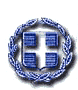 